ПРАВИТЕЛЬСТВО НОВГОРОДСКОЙ ОБЛАСТИРАСПОРЯЖЕНИЕот 17 февраля 2021 г. N 36-ргОБ УТВЕРЖДЕНИИ ПЛАНА МЕРОПРИЯТИЙ НА 2021 - 2023 ГОДЫПО РЕАЛИЗАЦИИ СТРАТЕГИИ ГОСУДАРСТВЕННОЙ ПОЛИТИКИРОССИЙСКОЙ ФЕДЕРАЦИИ В ОТНОШЕНИИ РОССИЙСКОГО КАЗАЧЕСТВАНА 2021 - 2030 ГОДЫ НА ТЕРРИТОРИИ НОВГОРОДСКОЙ ОБЛАСТИВо исполнение пункта 4 Распоряжения Правительства Российской Федерации от 9 ноября 2020 года N 2920-р:1. Утвердить прилагаемый план мероприятий на 2021 - 2023 годы по реализации Стратегии государственной политики Российской Федерации в отношении российского казачества на 2021 - 2030 годы на территории Новгородской области (далее План).2. Министерству образования Новгородской области, комитету по молодежной политике Новгородской области, министерству культуры Новгородской области, министерству труда и социальной защиты населения Новгородской области обеспечить реализацию Плана и представлять информацию о ходе его реализации в комитет по внутренней политике Новгородской области 2 раза в год (не позднее 10 июля, 30 декабря) до 30 декабря 2023 года.(в ред. Распоряжения Правительства Новгородской области от 05.10.2023 N 597-рз)3. Рекомендовать Администрации Великого Новгорода, Администрации Боровичского муниципального района, Администрации Новгородского муниципального района, Администрации Парфинского муниципального района, Администрации Солецкого муниципального округа Новгородской области обеспечить реализацию Плана и представлять информацию о ходе его реализации в комитет по внутренней политике Новгородской области 2 раза в год (не позднее 10 июля, 30 декабря) до 30 декабря 2023 года.4. Комитету по внутренней политике Новгородской области 2 раза в год (не позднее 01 августа, 20 января) до 20 января 2024 года представлять информацию о ходе реализации Плана заместителю Губернатора Новгородской области Маленко И.С.(п. 4 в ред. Распоряжения Правительства Новгородской области от 05.10.2023 N 597-рз)5. Контроль за выполнением распоряжения возложить на заместителя Губернатора Новгородской области Маленко И.С.(п. 5 в ред. Распоряжения Правительства Новгородской области от 05.10.2023 N 597-рз)6. Опубликовать распоряжение в газете "Новгородские ведомости".Губернатор Новгородской областиА.С.НИКИТИНУтвержденраспоряжениемПравительства Новгородской областиот 17.02.2021 N 36-ргПЛАНМЕРОПРИЯТИЙ НА 2021 - 2023 ГОДЫ ПО РЕАЛИЗАЦИИ СТРАТЕГИИГОСУДАРСТВЕННОЙ ПОЛИТИКИ РОССИЙСКОЙ ФЕДЕРАЦИИ В ОТНОШЕНИИРОССИЙСКОГО КАЗАЧЕСТВА НА 2021 - 2030 ГОДЫ НА ТЕРРИТОРИИНОВГОРОДСКОЙ ОБЛАСТИ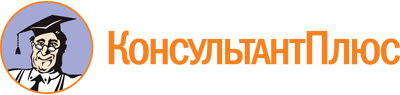 Распоряжение Правительства Новгородской области от 17.02.2021 N 36-рг
(ред. от 05.10.2023)
"Об утверждении плана мероприятий на 2021 - 2023 годы по реализации Стратегии государственной политики Российской Федерации в отношении российского казачества на 2021 - 2030 годы на территории Новгородской области"Документ предоставлен КонсультантПлюс

www.consultant.ru

Дата сохранения: 27.11.2023
 Список изменяющих документов(в ред. Распоряжения Правительства Новгородской областиот 05.10.2023 N 597-рз)Список изменяющих документов(в ред. Распоряжения Правительства Новгородской областиот 05.10.2023 N 597-рз)N п/пНаименование мероприятияСрок исполненияОтветственный исполнитель12341.Совершенствование механизма привлечения членов казачьих обществ к несению государственной или иной службыСовершенствование механизма привлечения членов казачьих обществ к несению государственной или иной службыСовершенствование механизма привлечения членов казачьих обществ к несению государственной или иной службы1.1.Организация участия руководителей казачьих обществ Новгородской области в заседаниях постоянной комиссии Совета при Президенте Российской Федерации по делам казачества по содействию развитию казачьей культуры2021 - 2023 годыкомитет по внутренней политике Новгородской области1.2.Создание условий для участия казачьих обществ в деятельности формирований правоохранительной направленности, народных дружин и оказание содействия в создании казачьих общественных формирований правоохранительной направленности и организации их деятельности по охране общественного порядка и обеспечению общественной безопасности2021 - 2023 годыАдминистрация Великого Новгорода (по согласованию)комитет по внутренней политике Новгородской области1.3.Разработка Концепции становления и развития казачества в Новгородской области на 2021 - 2030 годы2021 годкомитет по внутренней политике Новгородской области2.Поддержка взаимодействия между казачьими обществами и иными объединениями казаковПоддержка взаимодействия между казачьими обществами и иными объединениями казаковПоддержка взаимодействия между казачьими обществами и иными объединениями казаков2.1.Участие в работе Совета по гармонизации межнациональных (межэтнических) отношений при Правительстве Новгородской области2021 - 2023 годыкомитет по внутренней политике Новгородской области2.2.Оказание содействия казачьим обществам, общественным объединениям казаков в участии в мероприятиях федерального уровня2021 - 2023 годыАдминистрация Великого Новгорода (по согласованию)3.Содействие воспитанию подрастающего поколения в духе патриотизма, гражданской ответственности и готовности к служению Отечеству с опорой на духовно-нравственные основы и ценности российского казачества, обеспечение участия российского казачества в реализации государственной молодежной политикиСодействие воспитанию подрастающего поколения в духе патриотизма, гражданской ответственности и готовности к служению Отечеству с опорой на духовно-нравственные основы и ценности российского казачества, обеспечение участия российского казачества в реализации государственной молодежной политикиСодействие воспитанию подрастающего поколения в духе патриотизма, гражданской ответственности и готовности к служению Отечеству с опорой на духовно-нравственные основы и ценности российского казачества, обеспечение участия российского казачества в реализации государственной молодежной политики3.1.Организация и проведение областных конференций, семинаров, "круглых столов" по вопросам гражданско-патриотического воспитания населения области и допризывной подготовки молодежи к военной службе с участием казачьей молодежи2021 - 2023 годыминистерство образования Новгородской областикомитет по молодежной политике Новгородской областиАдминистрация Великого Новгорода (по согласованию)(в ред. Распоряжения Правительства Новгородской области от 05.10.2023 N 597-рз)(в ред. Распоряжения Правительства Новгородской области от 05.10.2023 N 597-рз)(в ред. Распоряжения Правительства Новгородской области от 05.10.2023 N 597-рз)(в ред. Распоряжения Правительства Новгородской области от 05.10.2023 N 597-рз)3.2.Организация и проведение молодежных конвентов "Герои земли Новгородской" с привлечением казачьей молодежи2021 - 2023 годыкомитет по молодежной политике Новгородской области(в ред. Распоряжения Правительства Новгородской области от 05.10.2023 N 597-рз)(в ред. Распоряжения Правительства Новгородской области от 05.10.2023 N 597-рз)(в ред. Распоряжения Правительства Новгородской области от 05.10.2023 N 597-рз)(в ред. Распоряжения Правительства Новгородской области от 05.10.2023 N 597-рз)3.3.Проведение регионального чемпионата по рубке шашкой среди кадетов и юниоров "Пластуновская Казарла"2021 - 2023 годыАдминистрация Великого Новгорода (по согласованию)4.Содействие сохранению и развитию культуры российского казачестваСодействие сохранению и развитию культуры российского казачестваСодействие сохранению и развитию культуры российского казачества4.1.Оказание содействия казачьим обществам, общественным объединениям казаков в участии в этнографических, фольклорных, научных конференциях в целях активной пропаганды традиционной казачьей материально-бытовой и духовной культуры2021 - 2023 годыАдминистрация Великого Новгорода (по согласованию)4.2.Организация и проведение традиционных казачьих видов спорта кулачные бои "стенка на стенку", "В поле съезжаются, родом не считаются", соревнований казачества по фланкировке, рубке шашкой, казачьих спортивных игр, соревнований по джигитовке и тентпеггингу2021 - 2023 годыАдминистрация Великого Новгорода (по согласованию)4.3.Организация работы национальной площадки "Казачий курень" в рамках мероприятий, посвященных празднованию Дня города2021 - 2023 годыАдминистрация Великого Новгорода (по согласованию)Администрация Боровичского муниципального района (по согласованию)4.4.Проведение открытого первенства Великого Новгорода по русскому рукопашному бою, посвященного памяти новгородского былинного богатыря Василия Буслаева2021 - 2023 годыАдминистрация Великого Новгорода (по согласованию)4.5.Организация участия казачьих организаций в областном фестивале национальных культур "Территория дружбы"2021 - 2023 годыминистерство культуры Новгородской области4.6.Организация участия казачьих организаций в Международном фестивале народного искусства и ремесел "Садко"2021 - 2023 годыминистерство культуры Новгородской области4.7.Содействие в организации и проведении ежегодных летних семейно-полевых сборов казаков в д. Орлово на территории Борковского сельского поселения2021 - 2023 годыАдминистрация Новгородского муниципального района (по согласованию)4.8.Проведение межмуниципальных фестивалей народного творчества "Казачий лютец" и "Мосты дружбы"2021 - 2023 годыАдминистрация Солецкого муниципального округа (по согласованию)4.9.Проведение Дня национальных культур "Культурное наследие"2021 - 2023 годыАдминистрация Парфинского муниципального района (по согласованию)4.10.Организация виртуальной выставки, посвященной памяти донского казака, народного художника России Юрия Жульева, на официальном сайте Государственного музея художественной культуры Новгородской земли в информационно-телекоммуникационной сети "Интернет"2021 - 2023 годыминистерство культуры Новгородской области4.11.Организация изучения традиционных казачьих песен и танцев в рамках репертуарного плана исполнителей и коллективов и образовательных программ государственного бюджетного профессионального образовательного учреждения "Новгородский областной колледж искусств им. С.В.Рахманинова"2021 - 2023 годыминистерство культуры Новгородской области5.Поддержка социально-экономического развития российского казачестваПоддержка социально-экономического развития российского казачестваПоддержка социально-экономического развития российского казачества5.1.Оказание содействия в развитии внутреннего туризма с использованием казачьего регионального этнокультурного компонента (работа парка Красное поле)2021 - 2023 годыАдминистрация Великого Новгорода (по согласованию)5.2.Оказание содействия муниципальному автономному учреждению дополнительного образования "Новгородская детская музыкальная школа русского фольклора" в организации фольклорно-этнографической экспедиции на юг России в казачьи станицы2021 - 2023 годыАдминистрация Великого Новгорода (по согласованию)5.3.Содействие казачьим обществам, общественным объединениям казаков в организации и проведении Казачьих ярмарок2021 - 2023 годыАдминистрация Великого Новгорода (по согласованию)Администрация Новгородского муниципального района (по согласованию)6.Поддержка международного сотрудничества российского казачества, развития международных контактов российского казачества с казаками - соотечественниками, проживающими за рубежомПоддержка международного сотрудничества российского казачества, развития международных контактов российского казачества с казаками - соотечественниками, проживающими за рубежомПоддержка международного сотрудничества российского казачества, развития международных контактов российского казачества с казаками - соотечественниками, проживающими за рубежом6.1.Подготовка предложений по привлечению казачьих обществ к участию в реализации программ по поддержке соотечественников, проживающих за рубежом, включая вопросы добровольного переселения соотечественников на территорию Новгородской области2021 годминистерство труда и социальной защиты населения Новгородской области6.2.Обеспечение привлечения казачьих обществ и иных объединений, находящихся за рубежом, к участию в реализации государственной программы Новгородской области по оказанию содействия добровольному переселению в Российскую Федерацию соотечественников, проживающих за рубежом, на 2019 - 2025 годы, утвержденной постановлением Правительства Новгородской области от 18.03.2019 N 92, включая вопросы добровольного переселения на территорию Новгородской области2021 - 2023 годыминистерство труда и социальной защиты населения Новгородской области7.Совершенствование информационного обеспечения взаимодействия органов государственной власти и органов местного самоуправления с казачьими обществами, расширение информирования общественности о деятельности российского казачестваСовершенствование информационного обеспечения взаимодействия органов государственной власти и органов местного самоуправления с казачьими обществами, расширение информирования общественности о деятельности российского казачестваСовершенствование информационного обеспечения взаимодействия органов государственной власти и органов местного самоуправления с казачьими обществами, расширение информирования общественности о деятельности российского казачества7.1.Оказание организационного, информационного и методического содействия в деятельности казачьих обществ, общественных объединений казаков2021 - 2023 годыкомитет по внутренней политике Новгородской областиминистерство образования Новгородской областикомитет по молодежной политике Новгородской областиминистерство культуры Новгородской областиАдминистрация Великого Новгорода (по согласованию)Администрация Боровичского муниципального района (по согласованию)(в ред. Распоряжения Правительства Новгородской области от 05.10.2023 N 597-рз)(в ред. Распоряжения Правительства Новгородской области от 05.10.2023 N 597-рз)(в ред. Распоряжения Правительства Новгородской области от 05.10.2023 N 597-рз)(в ред. Распоряжения Правительства Новгородской области от 05.10.2023 N 597-рз)